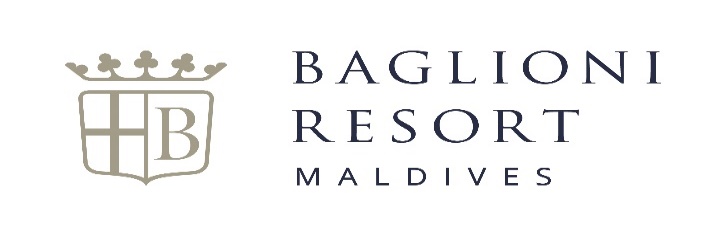 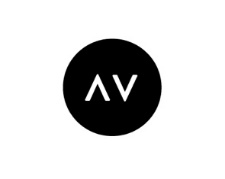 MALDIVES                   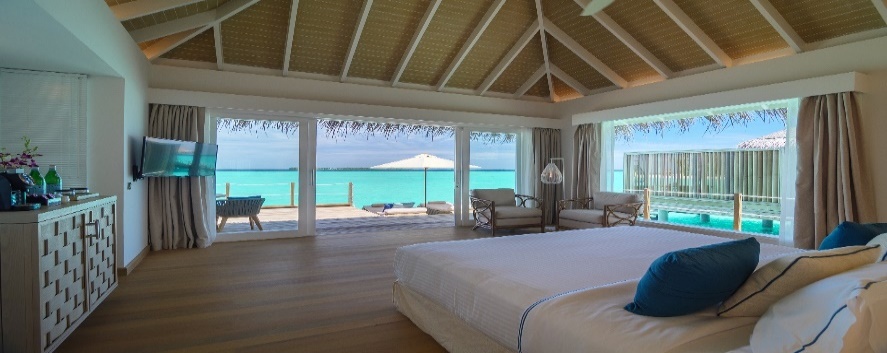 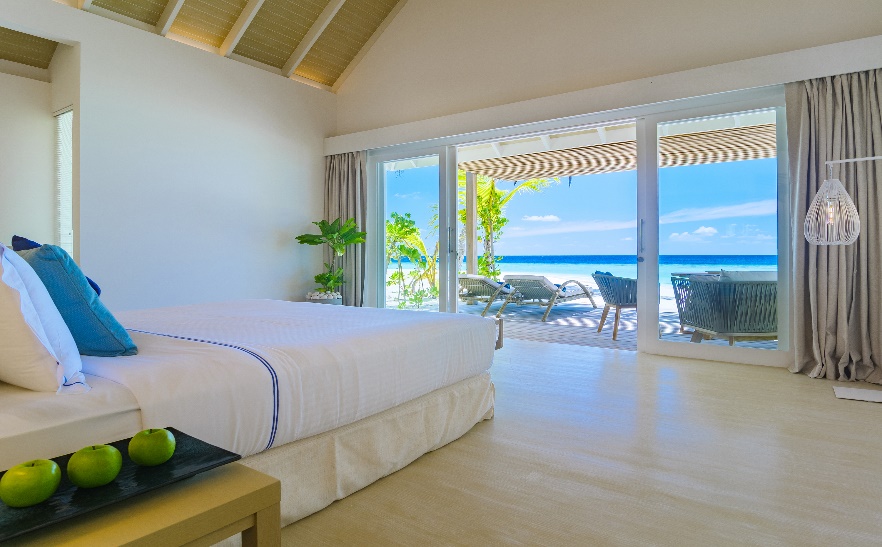 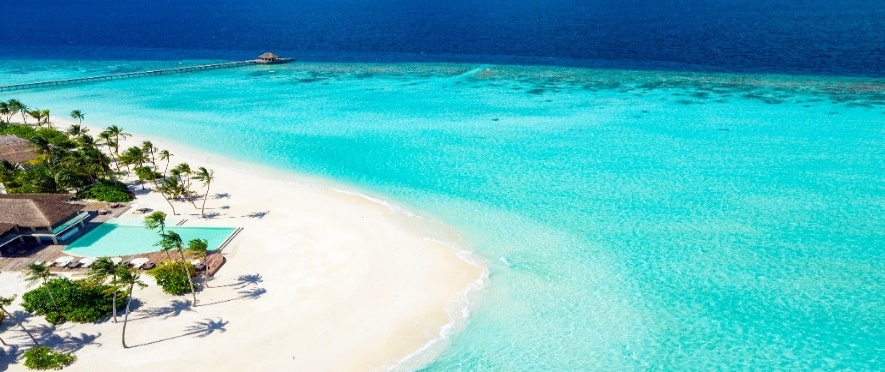 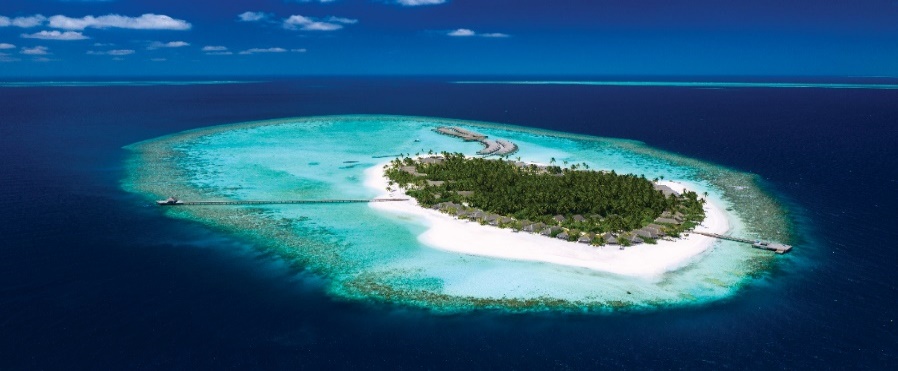 DAYSAIRLINEROOM TYPEP. PERSON IN DOUBLE ROOMVALIDNOTES8ΗΜΕΡΕΣ  QATAR         BEACH VILLA                   OR         WATER VILLA  3230€  21/06-30/09 ΔΩΡΕΑΝ ΜΑΣΑΖ 60 ΛΕΠΤΩΝ ΓΙΑ 2AΤΟΜΑ. 1 ΜΠΟΥΚΑΛΙ ΚΡΑΣΙ FERRARI.ΔΩΡΕΑΝ ΑΝΑΒΑΘΜΙΣΗ ΑΠΟ BEACH VILLA ΣΕ WATER VILLA ΚΑΤ’ ΕΠΙΛΟΓΗ ΤΟΥ ΠΕΛΑΤΗ ΕΦΟΣΟΝ ΤΟ ΕΠΙΤΡΠΕΙ Η ΔΙΑΘΕΣΙΜΟΤΗΤΑ    Περιλαμβάνονται:
 Αεροπορικά εισιτήρια σε οικονομική θέση με QATAR
 5 H 7 Διανυκτερεύσεις (ΑΝΑΛΟΓΑ ΤΗΝ ΕΠΙΛΟΓΗ ΣΑΣ ΑΠΟ ΤΑ ΠΑΡΑΠΑΝΩ ΠΑΚΕΤΑ)
 Καθημερινό πρωινό Αμερικανικού τύπου και δείπνο 
 Μεταφορές από και προς Αεροδρόμιο εξωτερικού (SEAPLANE)
 Ταξιδιωτικά ενημερωτικά έγραφα
 Ασφάλεια Ταξιδιού αστικής ευθύνης                                                                                                                                                              Green Tax 6 USD Την ημέρα ανά άτομο
 Δεν Περιλαμβάνονται
 Αχθοφορικά και Φιλοδωρήματα
 Φόροι Αεροδρομίων και επίναυλοι καύσιμων 440€    Όλες οι τιμές  είναι υπολογισμένες με τις σημερινές ισοτιμίες των Ξένων Νομισμάτων την ημέρα έκδοσης της προσφοράς. Οι προσφορές είναι υπολογισμένες με τους οικονομικότερους ναύλους (με τα σημερινά δεδομένα ) και συγκεκριμένους τύπους δωματίων σε περίπτωση μη διαθεσιμότητας θα υπάρχει τροποποίηση του κόστους που    Περιλαμβάνονται:
 Αεροπορικά εισιτήρια σε οικονομική θέση με QATAR
 5 H 7 Διανυκτερεύσεις (ΑΝΑΛΟΓΑ ΤΗΝ ΕΠΙΛΟΓΗ ΣΑΣ ΑΠΟ ΤΑ ΠΑΡΑΠΑΝΩ ΠΑΚΕΤΑ)
 Καθημερινό πρωινό Αμερικανικού τύπου και δείπνο 
 Μεταφορές από και προς Αεροδρόμιο εξωτερικού (SEAPLANE)
 Ταξιδιωτικά ενημερωτικά έγραφα
 Ασφάλεια Ταξιδιού αστικής ευθύνης                                                                                                                                                              Green Tax 6 USD Την ημέρα ανά άτομο
 Δεν Περιλαμβάνονται
 Αχθοφορικά και Φιλοδωρήματα
 Φόροι Αεροδρομίων και επίναυλοι καύσιμων 440€    Όλες οι τιμές  είναι υπολογισμένες με τις σημερινές ισοτιμίες των Ξένων Νομισμάτων την ημέρα έκδοσης της προσφοράς. Οι προσφορές είναι υπολογισμένες με τους οικονομικότερους ναύλους (με τα σημερινά δεδομένα ) και συγκεκριμένους τύπους δωματίων σε περίπτωση μη διαθεσιμότητας θα υπάρχει τροποποίηση του κόστους που    Περιλαμβάνονται:
 Αεροπορικά εισιτήρια σε οικονομική θέση με QATAR
 5 H 7 Διανυκτερεύσεις (ΑΝΑΛΟΓΑ ΤΗΝ ΕΠΙΛΟΓΗ ΣΑΣ ΑΠΟ ΤΑ ΠΑΡΑΠΑΝΩ ΠΑΚΕΤΑ)
 Καθημερινό πρωινό Αμερικανικού τύπου και δείπνο 
 Μεταφορές από και προς Αεροδρόμιο εξωτερικού (SEAPLANE)
 Ταξιδιωτικά ενημερωτικά έγραφα
 Ασφάλεια Ταξιδιού αστικής ευθύνης                                                                                                                                                              Green Tax 6 USD Την ημέρα ανά άτομο
 Δεν Περιλαμβάνονται
 Αχθοφορικά και Φιλοδωρήματα
 Φόροι Αεροδρομίων και επίναυλοι καύσιμων 440€    Όλες οι τιμές  είναι υπολογισμένες με τις σημερινές ισοτιμίες των Ξένων Νομισμάτων την ημέρα έκδοσης της προσφοράς. Οι προσφορές είναι υπολογισμένες με τους οικονομικότερους ναύλους (με τα σημερινά δεδομένα ) και συγκεκριμένους τύπους δωματίων σε περίπτωση μη διαθεσιμότητας θα υπάρχει τροποποίηση του κόστους που    Περιλαμβάνονται:
 Αεροπορικά εισιτήρια σε οικονομική θέση με QATAR
 5 H 7 Διανυκτερεύσεις (ΑΝΑΛΟΓΑ ΤΗΝ ΕΠΙΛΟΓΗ ΣΑΣ ΑΠΟ ΤΑ ΠΑΡΑΠΑΝΩ ΠΑΚΕΤΑ)
 Καθημερινό πρωινό Αμερικανικού τύπου και δείπνο 
 Μεταφορές από και προς Αεροδρόμιο εξωτερικού (SEAPLANE)
 Ταξιδιωτικά ενημερωτικά έγραφα
 Ασφάλεια Ταξιδιού αστικής ευθύνης                                                                                                                                                              Green Tax 6 USD Την ημέρα ανά άτομο
 Δεν Περιλαμβάνονται
 Αχθοφορικά και Φιλοδωρήματα
 Φόροι Αεροδρομίων και επίναυλοι καύσιμων 440€    Όλες οι τιμές  είναι υπολογισμένες με τις σημερινές ισοτιμίες των Ξένων Νομισμάτων την ημέρα έκδοσης της προσφοράς. Οι προσφορές είναι υπολογισμένες με τους οικονομικότερους ναύλους (με τα σημερινά δεδομένα ) και συγκεκριμένους τύπους δωματίων σε περίπτωση μη διαθεσιμότητας θα υπάρχει τροποποίηση του κόστους που    Περιλαμβάνονται:
 Αεροπορικά εισιτήρια σε οικονομική θέση με QATAR
 5 H 7 Διανυκτερεύσεις (ΑΝΑΛΟΓΑ ΤΗΝ ΕΠΙΛΟΓΗ ΣΑΣ ΑΠΟ ΤΑ ΠΑΡΑΠΑΝΩ ΠΑΚΕΤΑ)
 Καθημερινό πρωινό Αμερικανικού τύπου και δείπνο 
 Μεταφορές από και προς Αεροδρόμιο εξωτερικού (SEAPLANE)
 Ταξιδιωτικά ενημερωτικά έγραφα
 Ασφάλεια Ταξιδιού αστικής ευθύνης                                                                                                                                                              Green Tax 6 USD Την ημέρα ανά άτομο
 Δεν Περιλαμβάνονται
 Αχθοφορικά και Φιλοδωρήματα
 Φόροι Αεροδρομίων και επίναυλοι καύσιμων 440€    Όλες οι τιμές  είναι υπολογισμένες με τις σημερινές ισοτιμίες των Ξένων Νομισμάτων την ημέρα έκδοσης της προσφοράς. Οι προσφορές είναι υπολογισμένες με τους οικονομικότερους ναύλους (με τα σημερινά δεδομένα ) και συγκεκριμένους τύπους δωματίων σε περίπτωση μη διαθεσιμότητας θα υπάρχει τροποποίηση του κόστους που    Περιλαμβάνονται:
 Αεροπορικά εισιτήρια σε οικονομική θέση με QATAR
 5 H 7 Διανυκτερεύσεις (ΑΝΑΛΟΓΑ ΤΗΝ ΕΠΙΛΟΓΗ ΣΑΣ ΑΠΟ ΤΑ ΠΑΡΑΠΑΝΩ ΠΑΚΕΤΑ)
 Καθημερινό πρωινό Αμερικανικού τύπου και δείπνο 
 Μεταφορές από και προς Αεροδρόμιο εξωτερικού (SEAPLANE)
 Ταξιδιωτικά ενημερωτικά έγραφα
 Ασφάλεια Ταξιδιού αστικής ευθύνης                                                                                                                                                              Green Tax 6 USD Την ημέρα ανά άτομο
 Δεν Περιλαμβάνονται
 Αχθοφορικά και Φιλοδωρήματα
 Φόροι Αεροδρομίων και επίναυλοι καύσιμων 440€    Όλες οι τιμές  είναι υπολογισμένες με τις σημερινές ισοτιμίες των Ξένων Νομισμάτων την ημέρα έκδοσης της προσφοράς. Οι προσφορές είναι υπολογισμένες με τους οικονομικότερους ναύλους (με τα σημερινά δεδομένα ) και συγκεκριμένους τύπους δωματίων σε περίπτωση μη διαθεσιμότητας θα υπάρχει τροποποίηση του κόστους που 